Parental Support during School ClosureDevon Family Resource  - Exeter Communinty Initatives Below is a link to Devon Family Resource's online toolkit for families in isolation with some useful downloads around well-being/child behaviour; activity books and a list of useful online sites for families. https://familyresource.eci.org.uk/toolkit-for-families-in-isolation/The Youngminds Parent Helpline is open Monday – Friday from 9.30am – 4pm and intends to operate through the current coronavirus situation. If you are worried about your child’s mental health during this difficult time call them on: 0808 8025544. There is also an advice blog for Young People who are worried about Coronavirus: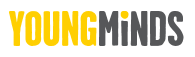 https://youngminds.org.uk/blog/what-to-do-if-you-re-anxious-about-coronavirus/ There is also a feature on the Youngminds website with tips for coping with OCD during the coronavirus pandemic: https://youngminds.org.uk/blog/tips-for-coping-with-ocd-during-the-coronavirus-pandemic/ The ELSA support website has some good child-friendly explanations which might be good for our younger ones/siblings.https://www.elsa-support.co.uk/wp-content/uploads/2020/03/We-are-at-home-right-now.pdfhttps://www.elsa-support.co.uk/wp-content/uploads/2020/03/Social-contact-story.pdfhttps://www.elsa-support.co.uk/wp-content/uploads/2020/03/School-is-closing.pdfPublic health nurses (school nurses) we will be available via email/ telephone to offer support. Please continue to telephone them on the Exeter hub: 0333 234 1902New DiAS information about the impact of coronavirus for families with a child with SEND.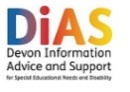  DiAS have had quite a few questions from parents and carers about the changes taking place at school and in wider SEND services during coronavirus. They have published two new pages on their website to help and support you: - Questions and Answers about coronavirus, school, education and SEND http://soc.devon.cc/9ADuf
- Useful resources, including information for children and young people, resources to help with anxiety, home learning resources and support for parents. http://soc.devon.cc/KEdYC Please follow the DiAS Facebook page for updates. And sign up on the DiAS website for the newsletter. https://www.devonias.org.uk/ 